Trabalho em equipa, relação hierárquica/EIAEste documento é o guia do formador. Podem segui-lo porque contém todos os elementos que permitem ensinar um módulo, nomeadamente, as instruções para os exercícios, as referências ao PowerPoint que o acompanha e/ou diferentes recursos como filmes, e-learning... as perguntas a colocar aos participantes, os exercícios a realizar, se necessário.Duração prevista: 1h30Modalidades pedagógicas: Apresentação presencial.Pré-requisitos: Pontos de atenção para preparar a sequência:Antes de começar este módulo, recomendamos que se certifique:sobre o funcionamento do vídeo «A união faz a força»,sobre o funcionamento do vídeo «Asch conformity experiment»,sobre o funcionamento do vídeo «Réunion de travaux»,que tem exemplares suficientes do documento «O Meu Guia EIA» para distribuir um por participanteReceção dos participantes: Bem-vindos!Antes de começar, vejamos os objetivos deste módulo e como funciona.Apresentar o diapositivo 2.Os objetivos deste módulo são:Compreender o valor acrescido do trabalho em equipa (coletivo versus individual).Compreender a importância de se exprimirem em caso de dúvidas sobre a segurança.Compreender a importância de abordar a componente HSA durante a EIA e ser capaz de fazer a ligação com os elementos da política HSA.Certifique-se de que o conteúdo é claro para todos.Responda a eventuais perguntas.5’			00:05Sequência 1: O objetivo da sequência: Os participantes compreenderam que a dimensão de equipa «a força do coletivo» é uma pedra basilar da segurança. Cada um dos elementos da corrente é essencial à equipa.Proponho que comecemos pela visualização de um vídeo humorístico.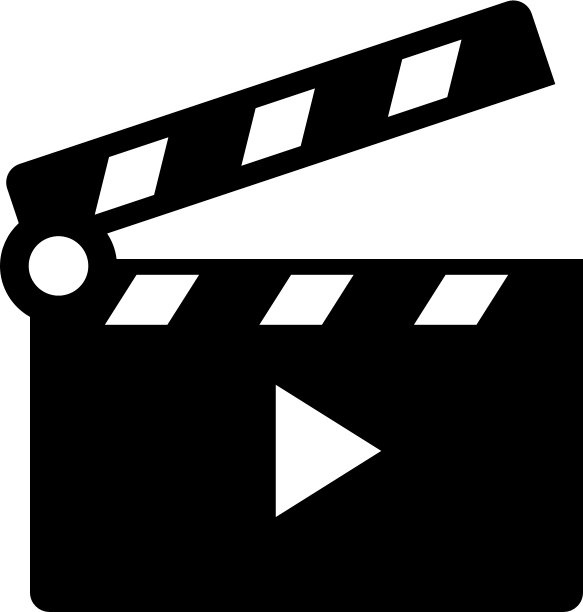 Passar o vídeo «A união faz a força» (2’), diapositivo 3Na sua opinião, quais são as vantagens de trabalhar em equipa no âmbito da segurança?Promover a discussão entre os participantes.Assegurar-se de que as discussões dizem efetivamente respeito à segurança.Apresentar o diapositivo 4 em resumo.15’			00:20Sequência 2: O objetivo da sequência: Os participantes compreenderam a importância de se exprimirem em caso de dúvida.O trabalho em equipa é primordial, é uma força Em contrapartida, as decisões tomadas em grupo podem também conduzir a erros.Para bem compreender este aspeto, comecemos por observar uma vídeo de uma experiência realizada sobre a conformidade.Passar o vídeo «Asch conformity experiment» (2’), diapositivo 5Na sua opinião, o que pode levar as pessoas a dar uma resposta que pensam falsa neste tipo de situação?Promover a discussão entre os participantes.A ideia seria de levar os participantes a exprimir as seguintes razões:-Medo de ter de enfrentar um conflito em caso de discórdia-Inibição-Desejo de se integrar no grupo, não se destacar-Medo de ser visto como incompetenteApresentar o diapositivo 6 em resumo.10’			00:30Proponho agora que se realizem workshops de reflexão sobre as consequências possíveis deste «efeito» de grupo. Por pares, enumere os problemas que podem resultar de se conformar com as decisões de um grupo quando tem o sentimento que algo está mal.Workshop Projetar o diapositivo 7Deixar 10 minutos aos participantes por pares para enumerarem os problemas que imaginam ao conformarem-se com as decisões num grupo sem exprimirem a dúvida ou a opinião quando esta existe.Pedir depois a um grupo para apresentar uma tabela com os resultados da sua reflexão. Pedir aos outros grupos que completem a reflexãoApresentar o diapositivo 8 em resumo.20’			00:50Para ilustrar o tipo de ambiguidade que pode induzir o efeito de grupo sem que se coloquem questões, vou apresentar-lhes uma experiência realizada pelo Dr. Harlow sobre os macacos.Apresentar os diapositivos 9 a 14 sobre a experimentação da banana.É de salientar que este efeito de grupo pode ter consequências positivas designadamente quanto ao respeito das regras elementares de segurança. Mas quando se trata de um comportamento inadaptado que é reproduzido por efeito de grupo, a inversão da tendência é bastante complicada, a tomada de iniciativas a favor da segurança é vivida como uma colocação em questão da regra tácita.5’			00:55Vamos prosseguir com a importância que cada um exprime, designadamente no que diz respeito à segurança. Proponho que vejamos este vídeo.Projetar o vídeo «Reunião» (2’), diapositivo 15O que retém deste vídeo? O que achou de interessante?»Quais poderiam ter sido as consequências se o «jovem» tivesse ficado calado?Na sua opinião, o que fez com este pudesse exprimir-se?Promover a discussão entre os participantes. O objetivo reside em que os participantes cheguem à conclusão que a intervenção do «jovem» permitiu evitar um acidente, que a opinião de cada um é indispensável.EM resumo, projetar os diapositivos 16 e 17.Comentários diapositivos 17:Exprimir qualquer dúvida relativa a uma situação: O único risco que toma é o de ter razão.Respeitar o que dizem os seus colegas: Se alguém exprimir uma dúvida, assegure-se de que compreende o que o preocupa antes de tentar convencê-lo de que não se trata da um problema20’			01:15Sequência 3: O objetivo da sequência: Os participantes compreenderam a importância de conceder um sentido ao seu objetivo HSA relativamente à política global HSA.Este módulo evoca a importância do trabalho em equipa, as relações com os seus colegas e responsáveis… Um dos meios para fazer evoluir o comportamento de Segurança e permitir dialogar de forma construtiva está ainda na entrevista individual anual.Para começar, proponho que respondamos juntos a algumas questões relativas ao EIA.Projetar o diapositivo 18.Promover a discussão entre os participantes sobre cada uma das questões.Anotar as respostas no quadro.Distribuir depois um exemplar do guia EIA (O meu guia EIA) a cada participante, e conceder 2 minutos para lerem as páginas 2, 3 e 6.Regres às questões para lhes indicar as respostas no termo da leitura.Apresentar o diapositivo 19 em resumo.Se os participantes já tiverem assumido o posto, perguntar se alguns deles já tiveram objetivos estipulados e de que ordem e se estão bem em harmonia com a política do Grupo?Dê tempo aos participantes para refletirem durante 5 minutos, e depois solicite um ou dois exemplos.Se se tratar da primeira semana, indique que o final do tronco comum geral lhes permitirá assumir compromissos em matéria de H3SA que poderão depois transpor de acordo com o manager durante o EIA.Têm perguntas sobre este módulo?Responder às questões.Agradecer aos participantes.15’			01:30Rememoração dos objetivos deste módulo:No fim do módulo, os participantes:Compreendem o valor acrescido do trabalho em equipa (coletivo versus individual).Compreendem a importância de se exprimirem em caso de dúvidas sobre a segurança.Compreendem a importância de abordar a componente HSA durante a EIA e são capazes de fazer a ligação com os elementos da política HSA.